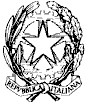 ISTITUTO COMPRENSIVO STATALE G. FALCONE - P. BORSELLINOSCUOLA: Infanzia - Primaria – Secondaria 1° gradoVia  Corrado Alvaro, 2 -  89040  CAULONIA  MARINA (RC) - Tel. 0964/82039E-mail: rcic826001@istruzione.it  - C.M. RCIC826001 - C.F. 90011460806 -  Sito web: www.istitutocomprensivocaulonia.edu.itRELAZIONE FINALE a.s. 2019/2020CLASSE ___SEZ. ___INSS._______________________________________________________________________________________________________________________________________PRESENTAZIONE DELLA CLASSELa classe è composta da ________   alunni:    (_______  femmine e  ________  maschi).Sono presenti / non sono presenti   ____ alunni disabili.Sono presenti / non sono presenti    ____  alunni con DSA  e ____  alunni con BES, di cui ____ con PDP.Sono presenti / non sono presenti _______ alunni stranieri alfabetizzati / da alfabetizzare.In data__________  è stato inserito l’alunno _________________________________ proveniente da _______________________________________  .                  In data__________ l’alunno ____________________________________ si è trasferito ad altra scuola.Risultano iscritti ma non frequentanti SITUAZIONE DELLA CLASSEGli allievi hanno mostrato nei confronti delle discipline un atteggiamento:◻ Molto positivo   ◻ positivo   ◻ abbastanza positivo   ◻ accettabile   ◻ talvolta negativoe una partecipazione:◻ produttiva   ◻ attiva   ◻ generalmente attiva   ◻ accettabile    ◻ talvolta negativaLa  preparazione è: ◻ soddisfacente   ◻ accettabile   ◻ globalmente eterogenea    ◻ complessivamente accettabile                  ◻ non ancora accettabile    ◻__________________L’autonomia di lavoro è:◻ buona   ◻ accettabile    ◻ nel complesso accettabile    ◻ non ancora adeguata     		RAPPORTO DELLA CLASSE CON GLI  INSEGNANTIIl rapporto con gli insegnanti è stato: ◻ costruttivo   ◻ abbastanza costruttivo   ◻ buono   ◻ talvolta difficoltoso a causa di...................................…...........................................................................................................................................................................................................................................................................................................................................................................................                  SVOLGIMENTO DELLA PROGRAMMAZIONEI contenuti della programmazione/progettazione sono stati svolti.Non sono stati svolti i seguenti contenuti:………………………………………………………………..per i seguenti motivi ………………………………………………………………………………..............................…..................................................................................................................................................................      ATTIVITÀ DI DIDATTICA A DISTANZAA partire dalla sospensione attività in aula del 5.03.2020  (cfr. DPCM del 4 marzo 2020 )alla data del 7.04.2020 (obbligatorietà della DaD  cfr. DL del 6 aprile 2020)VALUTAZIONE SOMMATIVA -  COMPETENZE RAGGIUNTELe competenze sono state:◻ pienamente acquisite    ◻ acquisite    ◻ sufficientemente acquisite    ◻ non ancora acquisiteRispetto alla situazione di partenza ed alla sua evoluzione nel corso dell’anno, la classe:◻ è complessivamente migliorata                   ◻ è rimasta stabile                                                                                       ◻ è peggiorata per i seguenti motivi:…………………………………………………………………………………………………………………  ……………………………………………………………………………………………………………………..Le competenze delle discipline sono state perseguite giungendo a risultati complessivamente:◻ molto positivi    ◻ positivi   ◻ abbastanza positivi  ◻ accettabili ◻ non del tutto adeguati ◻ inadeguatiL’autonomia di lavoro è 	  adeguata	       nel complesso adeguata          per un gruppo di alunni non ancora adeguata per i seguenti motivi ………………………………………………………………….…………………………………………………………………………………………………………………………..OSSERVAZIONI RELATIVE AL COMPORTAMENTOIl comportamento è andato progressivamente evolvendosi verso un maggior grado di maturità e responsabilità Per tutti gli allieviPer quasi tutti gli allieviSolo per una parte della classe……………………………………………………………………..Episodicamente e in via del tutto eccezionale si è fatto uso di annotazioni di richiamo personale.E’ stato necessario convocare le famiglie dei seguenti alunni per problemi disciplinari: …………………………………………………………………………………………………………… ANNOTAZIONI….....................................................................................................................................................................................................................................................................................................................................................									Il Coordinatore__________________Data di inizio delle attività di didattica a distanzaScansione settimanalePartecipazione degli studentiMATERIALI DI STUDIO/CONTENUTISTRUMENTI DIGITALI ☐Materiali prodotti dall’insegnante☐Libro di testo formato cartaceo/digitale☐Schede☐Visione di filmati☐Documentari☐You tube☐Altro : ___________________________☐CD/DVD allegati ai libri di testo☐App. di case editrici ☐Libro digitale☐Eserciziari digitali ☐Altro:__________________________________________________________________MODALITÀ DI INTERAZIONE CON GLI ALUNNIFREQUENZA DELLA INTERAZIONE/RESTITUZIONE☐Videolezioni in differita e/o in diretta☐Audio lezione in differita e/o in diretta☐Chiamate vocali anche di gruppo☐Chat ☐WhatsApp☐Restituzione degli elaborati corretti tramite posta elettronica☐Restituzione degli elaborati corretti tramite registro elettronico ☐Restituzione degli elaborati corretti tramite classe virtuale☐Giornaliera ☐Settimanale☐Periodica (ad esempio 2 o 3) volte durante la settimana☐Altro:________________________________________________________________________CANALI COMUNICATIVI DEFINITI DALLA SCUOLAALTRI CANALI COMUNICATIVI UTILIZZATI IN MANIERA INDIPENDETE☐ Registro Elettronico☐ Piattaforma Collabora☐ Piattaforma Go To Meeting____________________________________☐Zoom Cloud meeting☐Skype☐WhatsApp☐ MailAltro: _________________________________